احكام و تعاليم فردى - مهمان نوازیحضرت بهاءالله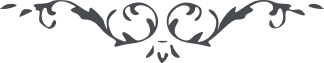 مهمان نوازیحضرت بهاءالله:1 - " رأسُ الْهِمَّةِ هِيَ إِنْفَاقُ الْمَرءِ عَلَی نَفْسِهِ وَعَلَی أَهْلِهِ وَالْفُقَراءِ مِنْ إِخْوَتِهِ فِي دِيْنِهِ " (لوح مبارک اصل کلّ الخير)2 - " اَلْکَرمُ وَالْجُوْدُ مِنْ خِصَالِي فَهَنِيْئًا لِمَنْ تَزَيَّنَ بِخِصَالي " (كلمات مكنونه فارسي، 49)3 - " نفوسی که باين مظلوم منسوبند بايد در مواقع بخشش و عطا ابر بارنده و در اخذ نفس امّاره شعله فروزنده باشند "(ص ١٦١ ج ٣ امر و خلق)4 - " انفاق عند اللّه محبوب و مقبول و از سيّد اعمال مذکور اُنْظُرُوْا ثُمَّ اذْکُرُوْا مَا أَنْزَلَهُ الرّحمنُ فِس الْفُرْقَانِ وَيُؤثِرُوْنَ عَلَی أَنْفُسِهِمْ وَلَوْ کَانَ بِهِمْ خَصَاصَة وَمَنْ يُوْقَ شُحَّ نَفْسِهِ فَأُوْلَئِکَ هُمُ الْفَائِزُوْنَ فی الحقيقه اين کلمه مبارکه در اين مقام آفتاب کلمات است طوبی لِمَنِ اخْتَارَ أَخْاهُ عَلَی نَفْسِهِ " (کلمات مبارک فردوسيّه ، ص ٣٩ مجموعه ای از الواح جمال اقدس ابهی)5 - " ای بنده من بهترين ناس آنانند که باقتراف تحصيل کنند و صرف خود و ذوی القربی نمايند حُبًّا لِلّهِ رَبِّ الْعَالَمِيْنَ "(كلمات مكنونه فارسي، 28)حضرت عبدالبهاء:1 - " با آنکه شُکر سبب ازدياد نعمت است ولی کمال شُکر بانفاق است و مقام انفاق اعظم مقامات . اينست که ميفرمايد لَنْ تَنَالُوْا البِرّ حتّی تُنْفِقُوْا مِمّا تُحِبُّوْنَ " (ص ١٨٥ ج ١ بدائع الآثار)